«Марафон талантов 2019»    Муниципальное казенное учреждение «Культура» сельского поселения Красный Яр приняло участие в III открытом районном фестивале самодеятельного народного творчества «Марафон талантов». Программа «По обе стороны кулис: театр и музыка» по тогам фестиваля удостоилась Гран-при.    Фестиваль показал настоящих самородков и вывел их на большую сцену. Уникальные коллективы и исполнители сельского поселения Красный Яр оставили большой след в сердцах зрителей и конечно жюри, которое по достоинству оценило их выступление.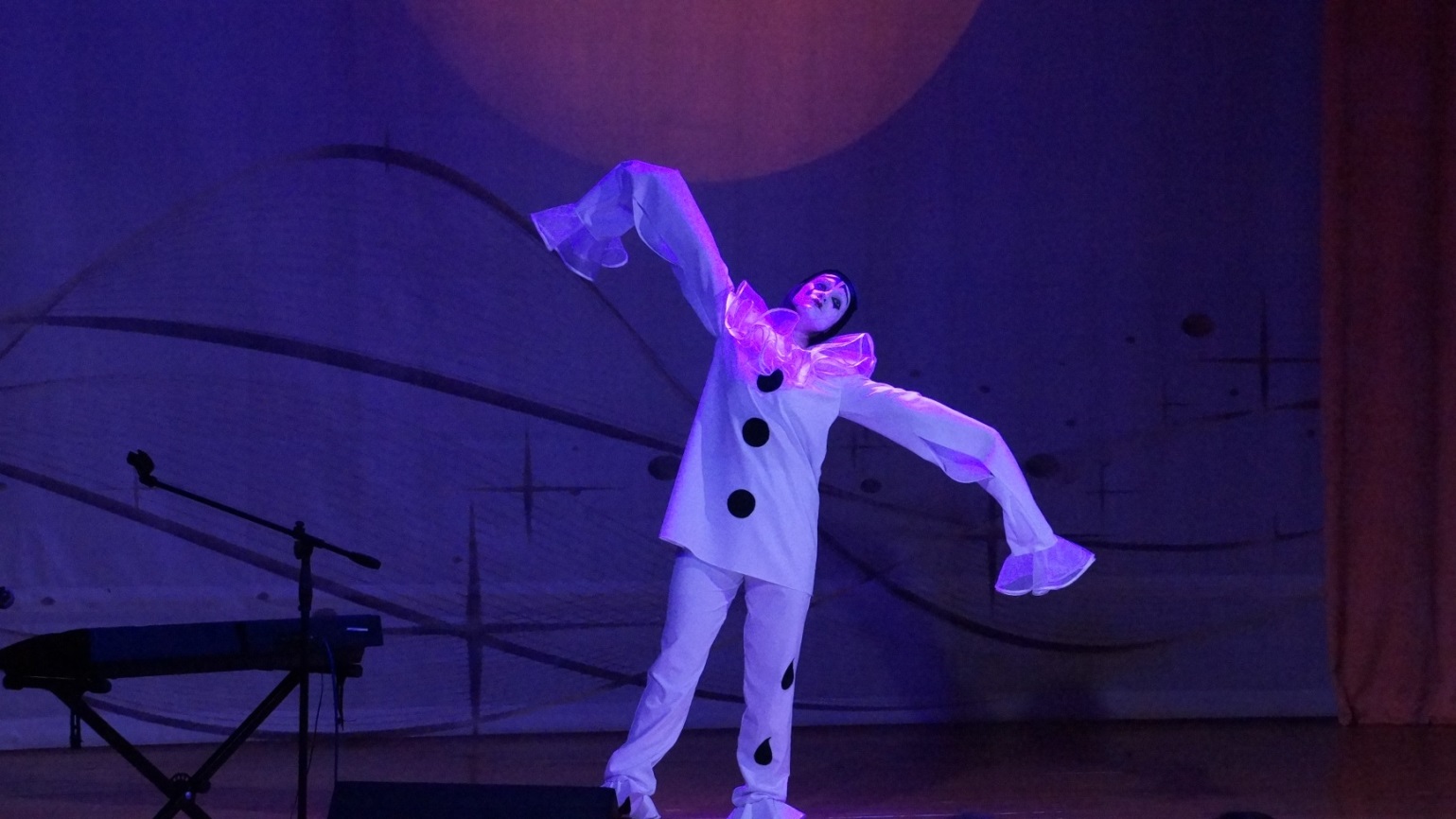 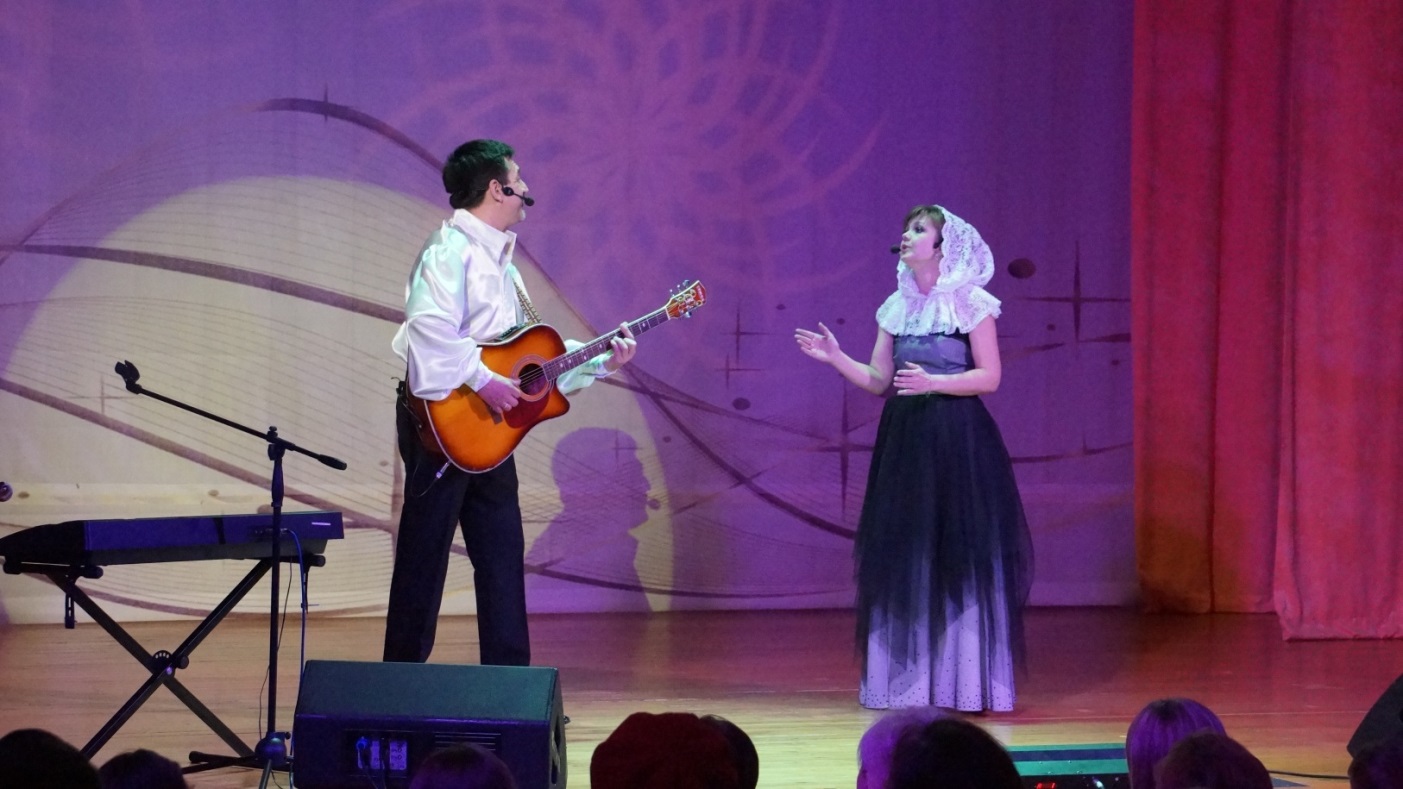 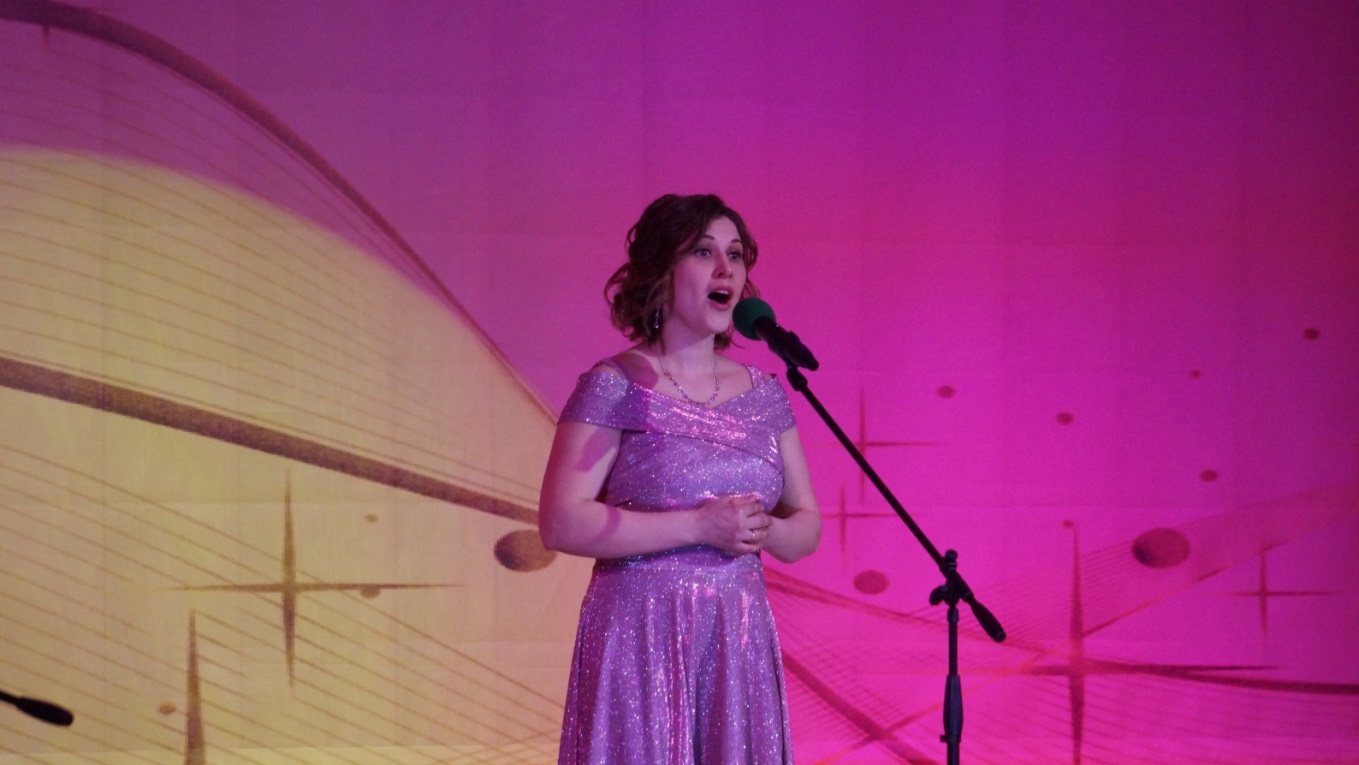 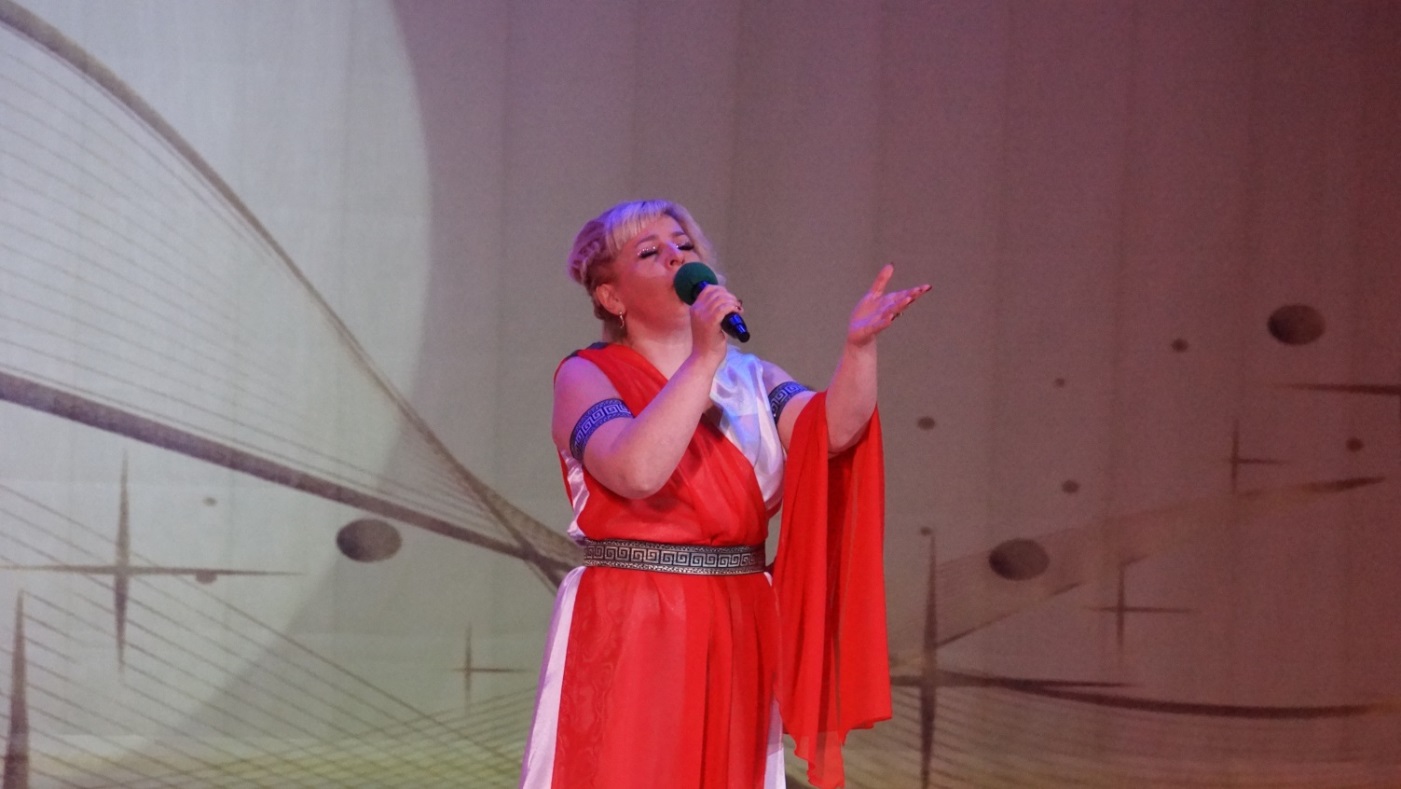 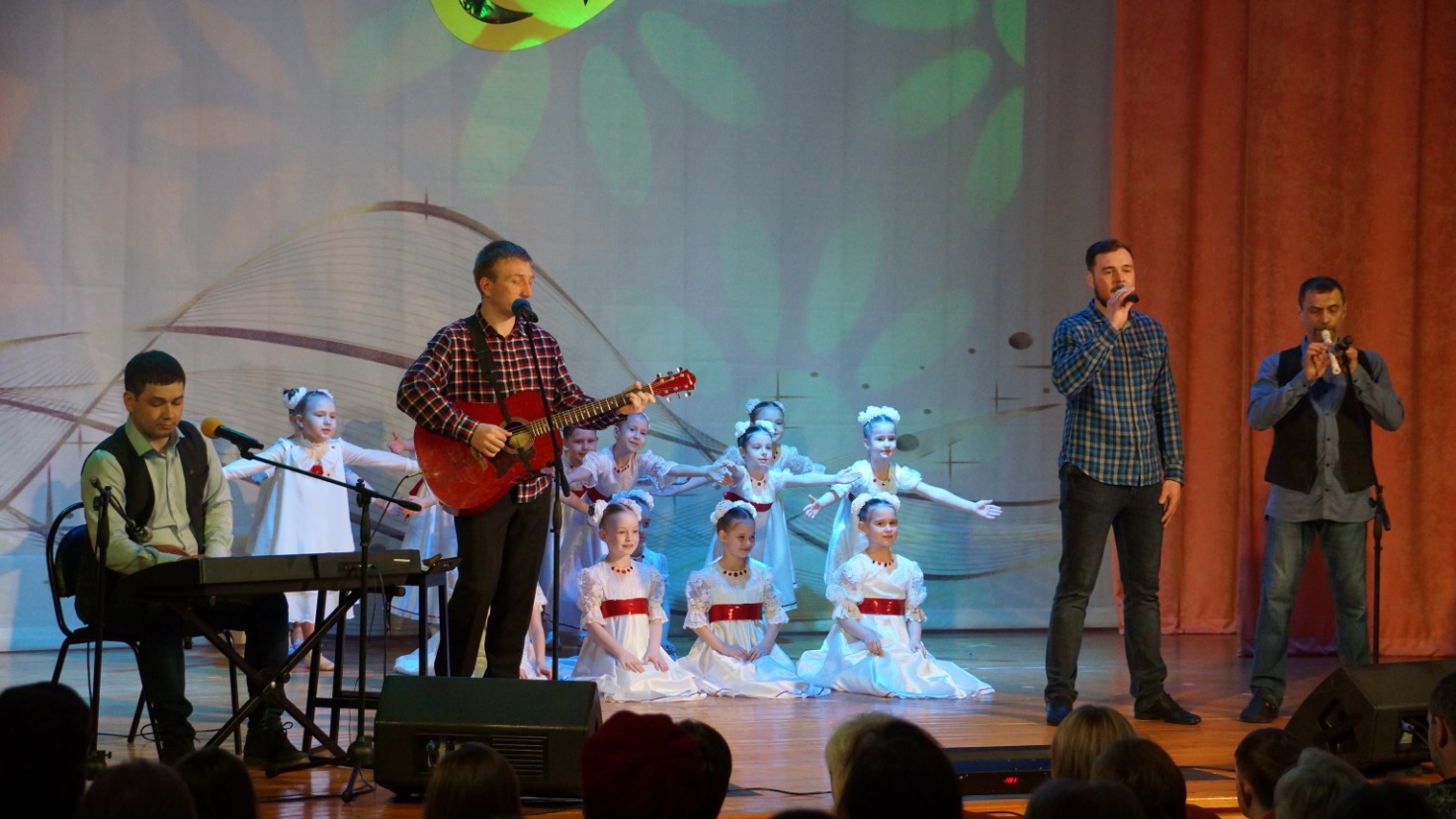 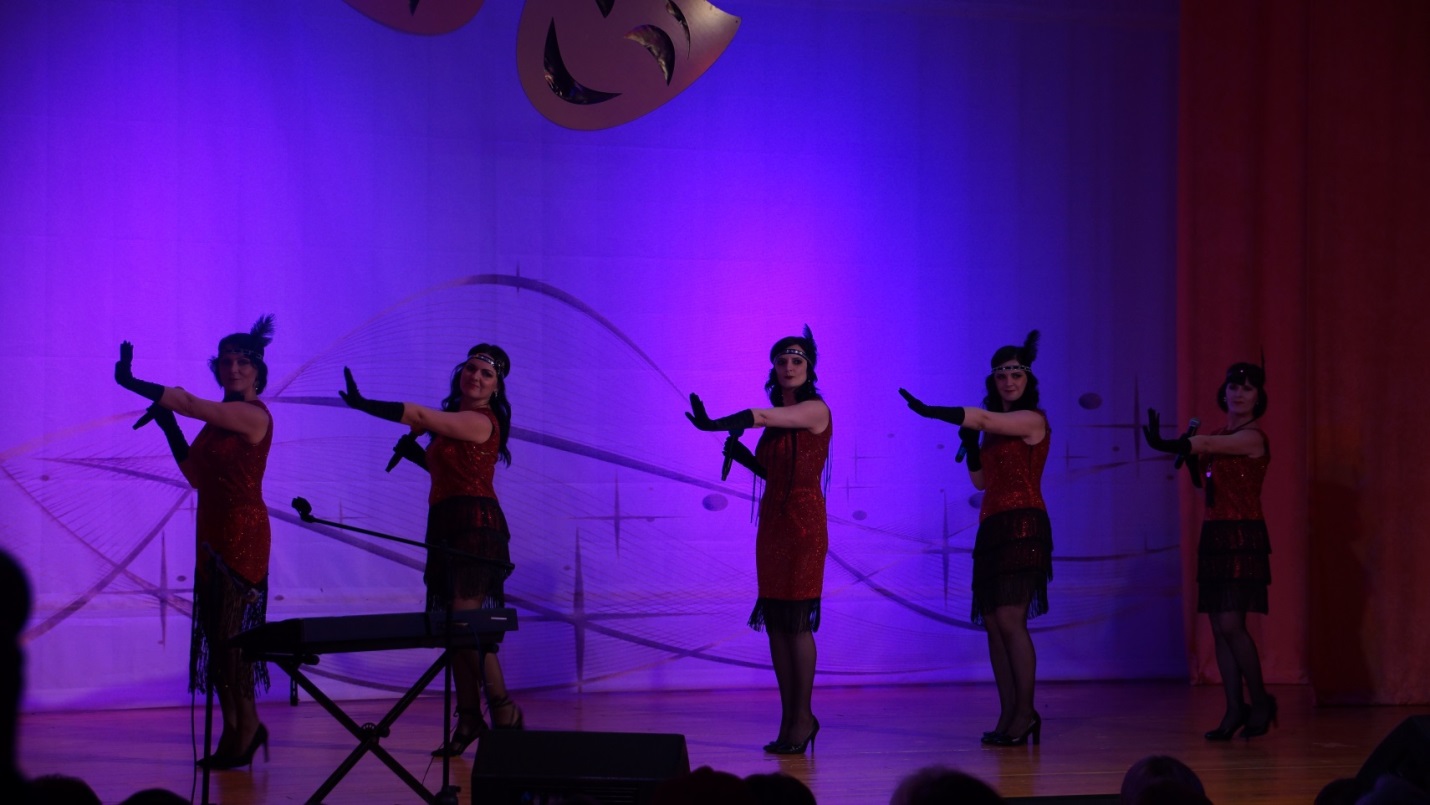 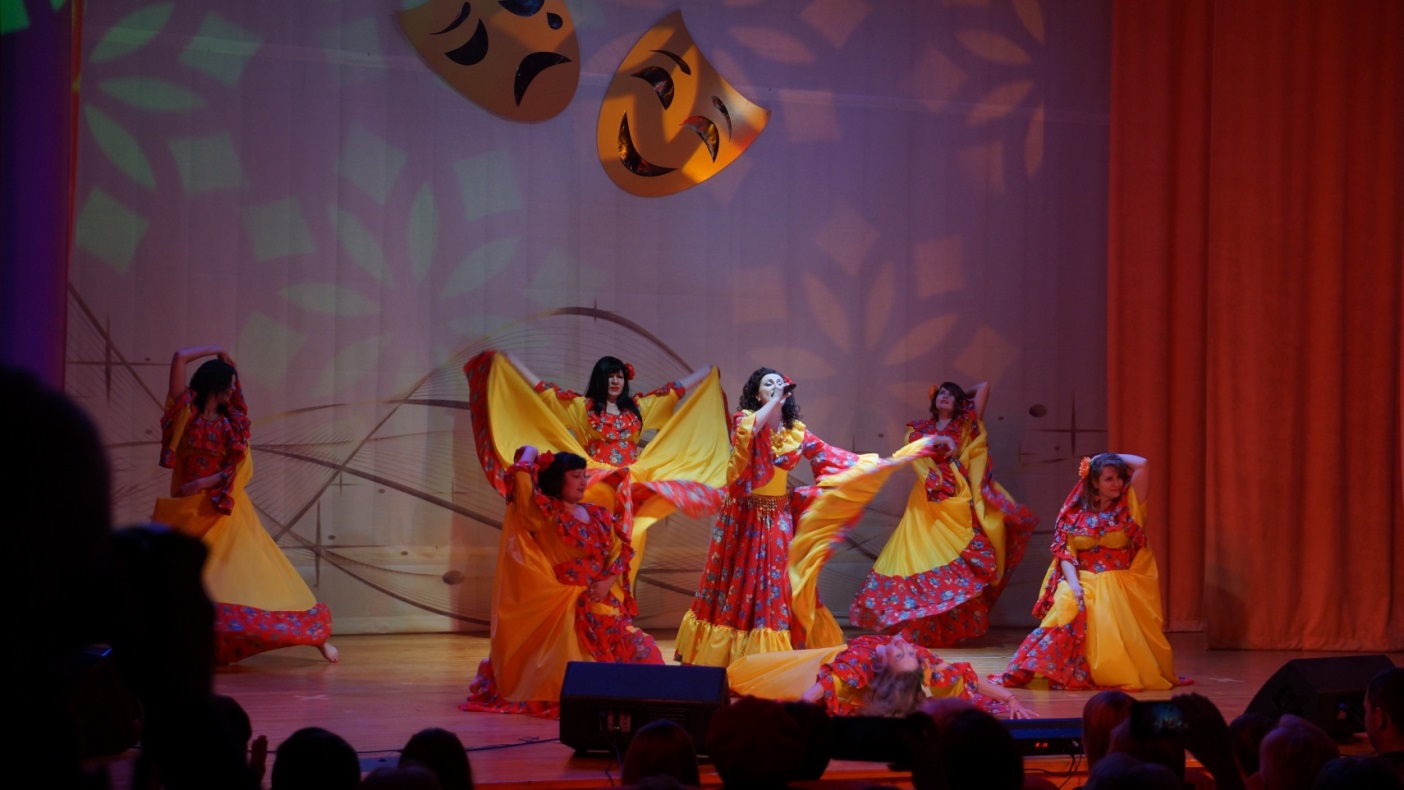 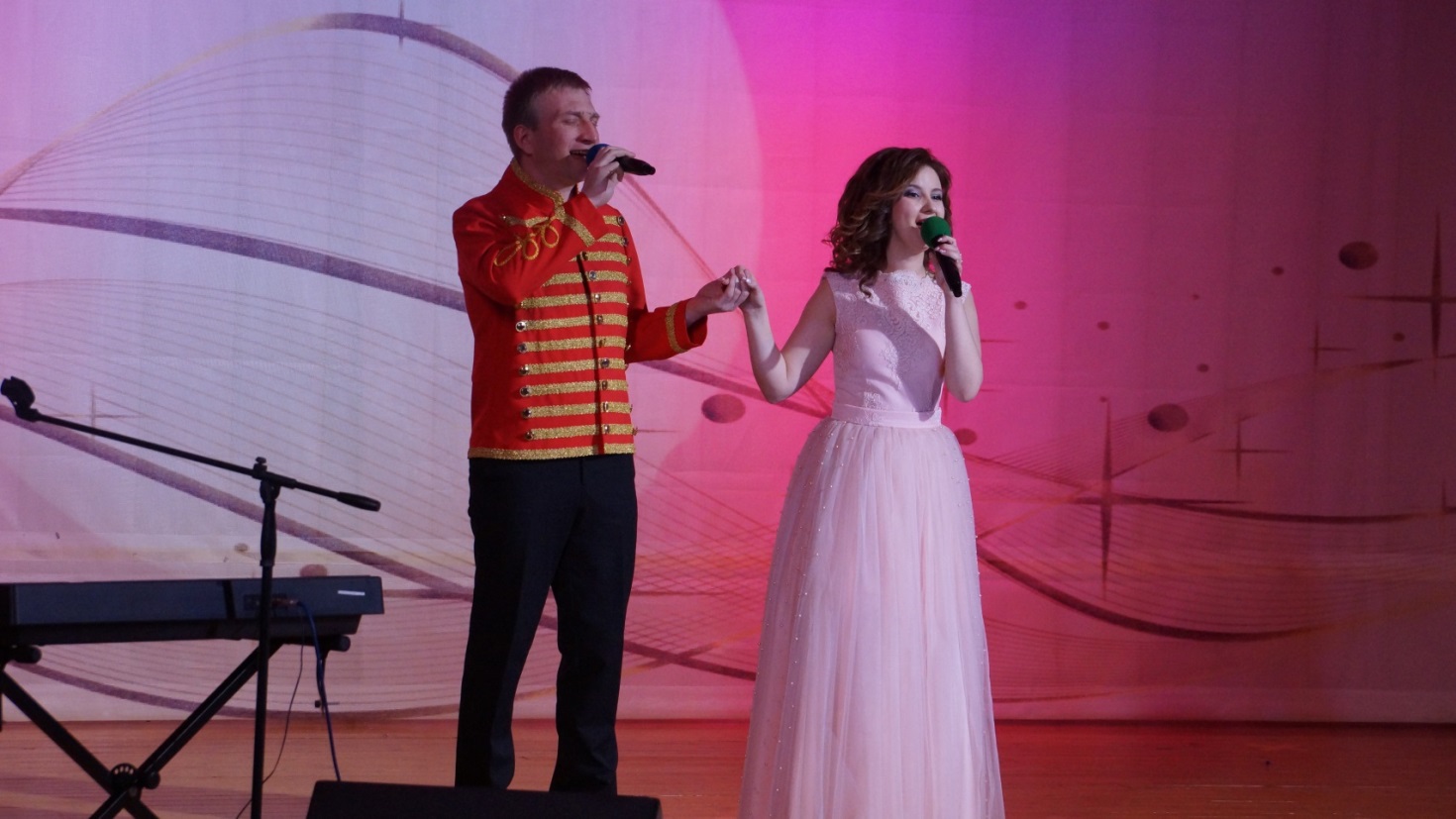 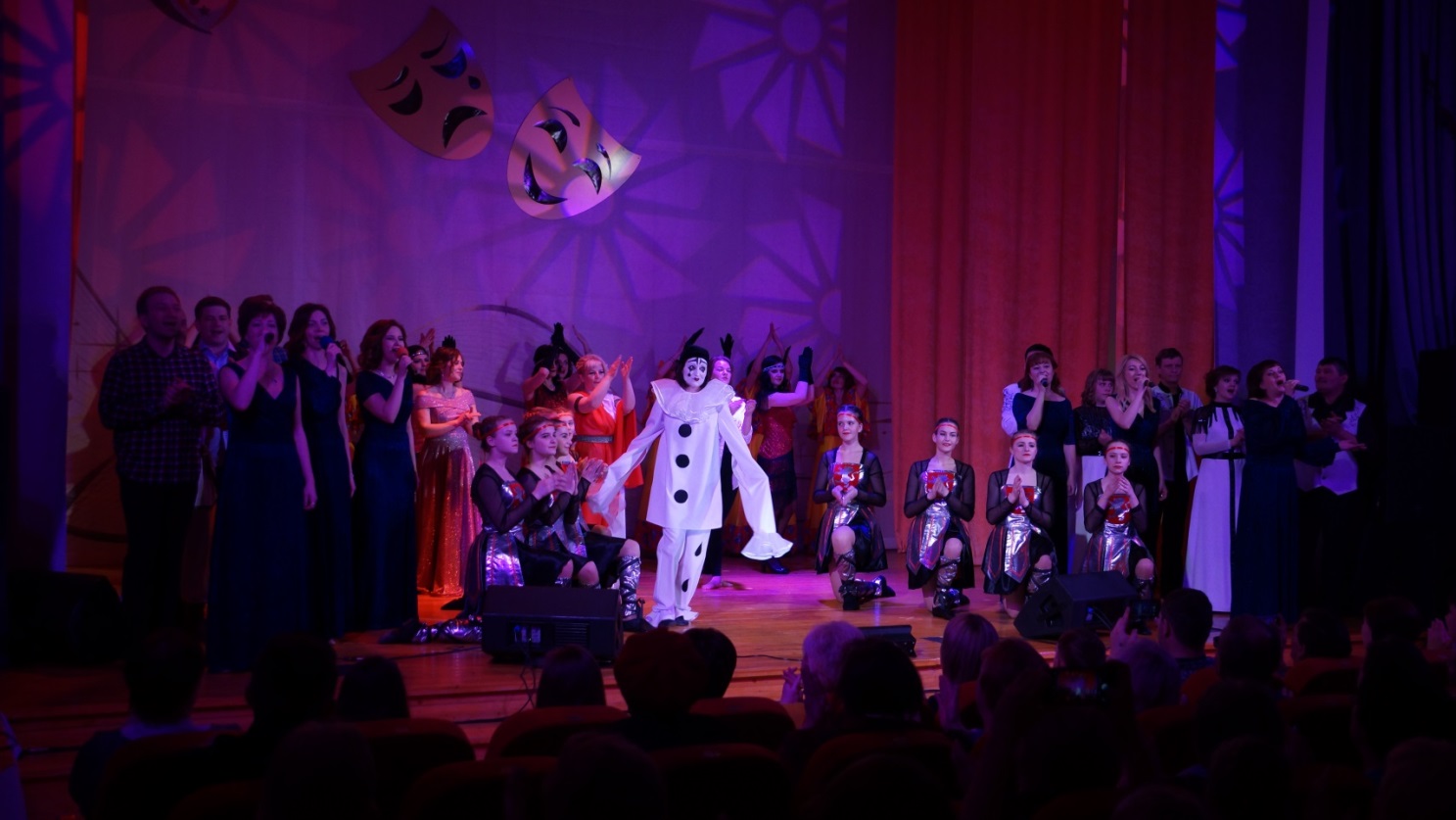 